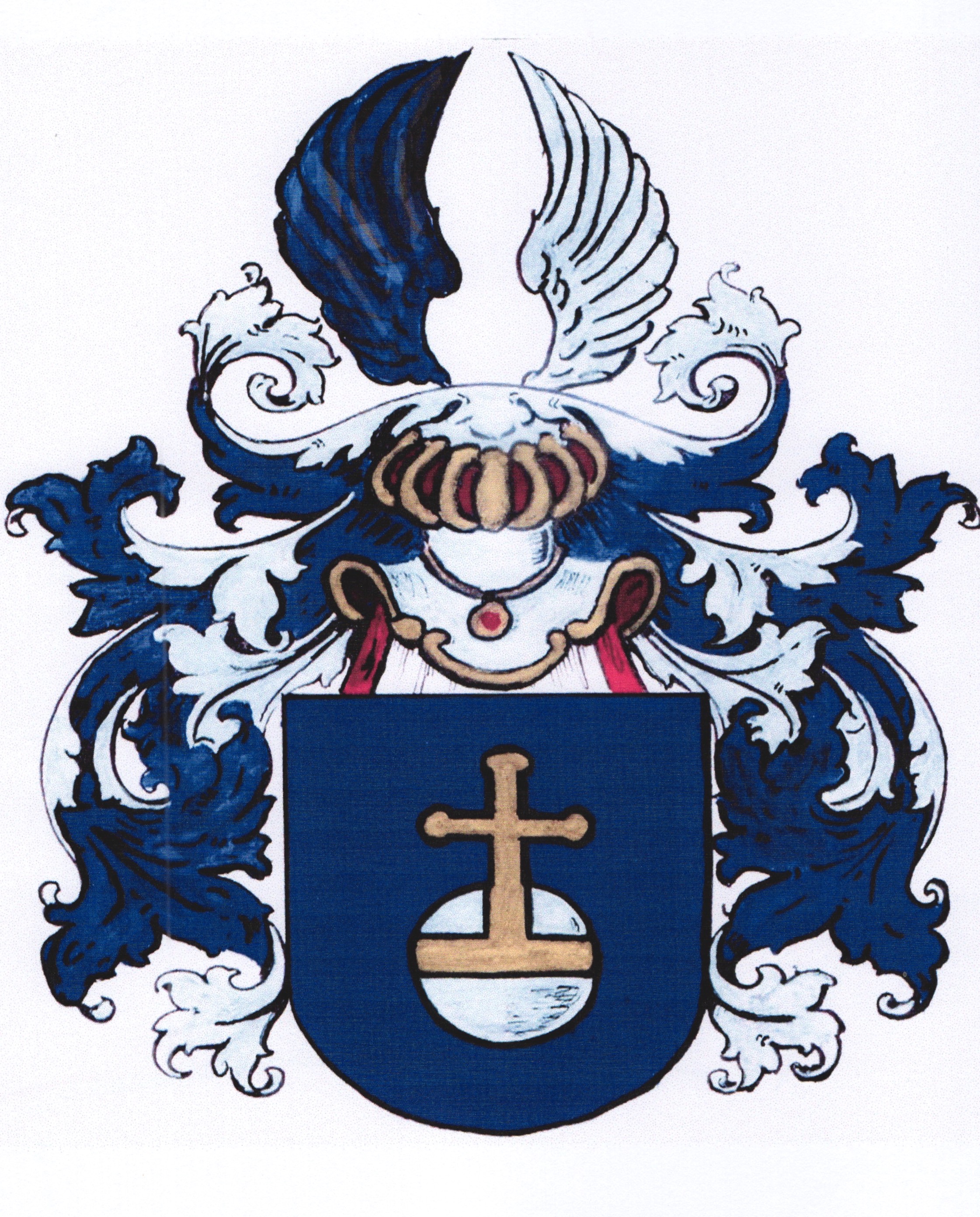 	GENEALOGIE	C  A  N  N  E  M  A  N(bijgewerkt tot januari 2018)Wapen:  	In blauw een zilveren wereldbol, goud gekruist en omgord, het kruis met bolvormige uiteinden. 		Helmteken: een vlucht van blauw en zilver.		Dekkleden: blauw, gevoerd van zilver.Dit wapen komt voor op een glasruit in familiebezit, gedateerd 1689, afkomstig uit een woonhuis te Hasselt. De glasruit bevat de namen van de kinderen van Lucas Jansz. Canneman (1633-1704). Het veld is hier rood en het wapen voorzien van twee rood-getongde bruine leeuwen als schildhouders.N.B: De afbeeldingen van het kruis op de rijksappel in het Nederland’s Patriciaat jaargangen I (1910) en XXVIII (1942) zijn onjuist. Het betreft geen breedarmig (Johanniter) kruis maar een bolkruis (appelkruis). In de 82e jaargang van het Nederland’s Patriciaat (1999) en het Wapenregister van het Centraal Bureau voor Genealogie (Jaarboek 2000 pag. 265) is op juiste wijze het wapen opgenomen.	GenealogieI.	Jan Pieters, van Hasselt, waarsch. ged. Hasselt 4 jan. 1599, schuytevoerder, overl. vóór 1 dec. 1665 en waarsch. al vóór 9 febr. 1659. tr.  Kampen (Geref.Kerk) 17 okt. 1630 Niessien Jans Canneman, overl. vóór 1 dec. 1665, dr. van Johan Woltersz. Canneman en Grietjen N.N.	[N.B: zie voor haar voorouders: bijlage 1]	Uit dit huwelijk:	1.	Jan.	2.	Lucas, volgt II.	3.	Eilleke, ged. Hasselt (Nederduits Herv.Kerk) 7 febr. 1636, overl. jong	4.	Grieten, jong overleden.	5.	Jennichjen.	6.	Jonge Jan; tr. Henrickjen Jans.II.	Lucas Jansz. Canneman, ged. Hasselt (Nederduits Herv. Kerk) 3 nov. 1633, in 1669 schuytevoerder op Kampen, schepen en raad van Hasselt, overl. 17 jan. 1704; tr. Catharina Bogerman(s), dr. van Peterus, latijnse schoolmeester en Geertien Steergots.	Uit dit huwelijk:	1.	Jan, volgt III.	2.	Niesie(n), ged. Hasselt 27 juli 1659.	3.	Willem, ged. Hasselt 27 jan 1661, in 1684 te Utrecht als student ingeschreven. 	4.	Marta, ged. Hasselt 14 dec. 1662.	5.	Peter, ged. Hasselt 4 dec. 1664, overl. jong.	6.	Peter, ged. Hasselt 15 juli 1666.	7.	Elisabeth (Esebelle), ged. Hasselt 15 maart 1668.8.	Catharina/Catrijna, ged. Hasselt 24 nov. 1669, tr. Kampen 27 nov. 1703 Hendrik Morre, ged. Kampen 14 okt. 1668, wednr. Nellechien Isebrandts, overl. voor 7 mei 1707.9.	Janna, ged. Hasselt 14 jan. 1674, overl. ald. 26 dec. 1727, tr. ald. 20 april 1717 Joannes Waterham, ged. Hasselt 1 juni 1670, theol.Dr.Groningen 1692, luitenant, schepen en burgemeester te Hasselt, overl. ald. 4 maart 1738, zn. van Hendrijck en Geertruyt Helenyus.III.	Jan (Johannes) Canneman, ged. Hasselt 24 jan. 1658, overl. Kampen 1 sept. 1704; tr. (ondertr. Kampen 18 mei 1683) Engeltje Dops, ged. Kampen 7 sept. 1664, overl. Kampen 5 oktober 1716, dr. van Matthijs Jacobs Dop(s) en Maria Stoffels.	Uit dit huwelijk:	1.	Catrijna, ged. Kampen (Geref.Kerk)17 febr. 1684, overl. vóór 1690.	2.	Nycolaes, ged. Kampen (Buitenkerk) 8 aug. 1686, jong overleden.	3.	Maria, ged. Kampen(Broerkerk) 17 febr. 1688; lidmaat Geref.Kerk Kampen van het Bovenkwartier 21 aug. 1708 begr. ald. 8 nov.1720, tr. Kampen(Geref.Kerk) 19 dec. 1714 Claas van Dijck, van Kampen, begr. ald. 1 juni 1736; hij hertr.(ondertr. Kampen 9 april) 1721 Femmetje Helt.	4.	Catrijna, ged. Kampen(Broerkerk) 7 febr. 1690; lidmaat 29 sept. 1712, begr. ald. 30 dec. 1718, tr. Kampen 25 april 1714 Joost of Jodocus Tebbe(r)tman, ged. Kampen 23 febr. 1684, begr. ald. 23 okt.1756, zn. van [Albertus en Geertruid Joosten]; hij tr. 2e Kampen 30 april 1719 Gesina Mulders, tr. 3e Kampen 25 jan. 1722 Magteldje Visschers, tr. 4e (ondertr. Kampen 4 aug.)1730 Tobina Houwink.	5.	Anna, ged. Kampen(Broerkerk) 19 april 1693, overl. voor 12 nov. 1748.	6.	Luc(k)as, ged. Kampen(Buitenkerk) 3 mei 1696, jong overl.	7.	Nyssien, ged. Kampen(Broerkerk) 6 mei 1698; lidmaat Ger. Kerk ald. 29 sept. 1717, begr. ald. 20 april 1776, tr. Kampen 6 mei 1722 Frederik de Bruyn, ged. Kampen 14 aug. 1700, gemeensman ald. 1766-1774, begr. Kampen 11 juli 1774, zn. van Hendrik Frederiksen de Bruijn en Elisabeth Jans.	8.	Lucas, ged. Kampen(Broerkerk) 21 sept. 1701, jong overl.	9.	Jan, volgt IV.IV.	Jan Canneman, ged. Kampen(Broerkerk) 19 okt. 1704, lidm. Ger.Kerk Bovenkwartier ald. Pasen 1724, begr. ald. (Bovenkerk) 2 okt. 1779; tr. (ondertr. 12 april) Kampen (Bovenkerk) 1 mei 1726 Hillegien van der Camp uit het graafschap Bentheim, begr. Kampen (Bovenkerk) 7 nov. 1767.	Uit dit huwelijk:	1.	Johannes, ged. Kampen 2 maart 1727, koopman in loten, overl. ‘s-Gravenhage 25 nov. 1775; tr. ald. 5 febr. 1747 Aeltjen van Zuylichem, ged. [Waardenburg en Neerrijnen 18 febr. 1725], overl. (aangeg. ’s Gravenhage 1 april) 1794, dr. van [Jeremias en Maria van de Gragt]; zij hertr. Den Haag (Scheveningse Kerk) 1 mei 1781 Hendrik Cornelis van Echten, geb. Rijswijk.	2.	Engeltje, ged. Kampen 2 mei 1728, lidmaat Bovenkwartier Kerstmis 1749, begr. Kampen (Bovenkerk) 21 sept. 1793.	3.		Gerrit, ged. Kampen 21 sept. 1729, begr. ald.(Bovenkerk) 1 maart 1738.	4.	Catharina/Catrienna, ged. Kampen 28 dec. 1732, lidmaat Bovenkwartier pasen 1749, begr. Kampen(Bovenkerk) 11 sept. 1779.	5.		Maria ged. Kampen (Bovenkerk) 10 okt. 1734, jong overl.	6.	Maria, ged. Kampen 19 aug. 1736, lidmaat Bovenkwartier 24 juni 1752; att. naar Hattem jan. 1800.	7.		Gerrit, volgt V.V.	Gerrit Canneman, geb. Kampen 16 (ged. 19)maart 1741, uit het Kinderhuis, att. naar Amsterdam 31 aug. 1758, koopman ald., overl. ald. 27 okt. 1784, begr. Kampen(Bovenkerk) 3 nov. 1784; tr. Steenwijk 23 mei 1774 Gesina Alida van der Souw, geb. Zwartsluis 17 mei 1755, overl. De Bilt 9 okt. 1830, dr. van Ds Elias en Lidia ten Hoven; zij hertr. Sloterdijk 20 nov.1785 Gerardus Abraham Sevenhuysen, geb. St.Philipsland 13 febr. 1755, overl. Maarssen 15 maart 1836, zn. van Gerardus en Alletta Maria van Rouveroij.	Uit dit huwelijk: Hilletje, geb. Amsterdam 21 aug. 1775, overl. Maarssen (huize Overkerk) 4 sept. 1855, tr. Amersfoort 25 dec. 1815 Johannes Bouman, ged. Amsterdam 14 dec. 1746, koopman ald., overl. Zeist (huize Rhijnsoever) 16 aug.1824, zn. Van Egbertus en Geertruy Milaan en wedr. van 1e Maria Baalde en 2e Johanna Sussanna Luderus.Elias, volgt VI.3.Lydia Catharina, geb. Amsterdam 12 okt. 1779, overl. Vleuten (huize de 	Meern) 16 mei 1860, tr. Christophorus Noltenius van Elsbroek, geb. Nijmegen 28 juli 1778, ontvanger Directe Belastingen, overl. Den Haag 29 jan. 1846, zn. van Jan Matthijs van Elsbroek en Elisabeth Johanna Noltenius.	4. 	Johanna, geb. Amsterdam 21 maart 1781, overl. ald. 3 april 1826, tr. Amsterdam 6 okt. 1801 Johannes van Bemmel, geb. ald. 21 maart 1778, meester timmerman en makelaar, overl. Amsterdam 26 juli 1822, zn. van Steven en Wijntje de Vries. 	5.   Johannes, geb. Amsterdam 15 jan. 1784, overl. ald. juni 1785, begr. Kampen(Bovenkerk) 29 juni 1785.VI.	Elias Canneman, heer van de Mijle (C.N.L., Grootkr.Eikenkroon, Comm. Leopoldsorde) geb. Amsterdam 25 jan.1777, adjunct-, resp. tweede secretaris Generale Beleenbank van de Provincie Holland 1795-1798, chef van het bureau Agentschap van Financiën van de Bataafse Republiek 1798-1802, griffier/thesaurier-generaal 1802-1805, secretaris-generaal 1805 en plaatsvervanger voor de secretaris van Staat voor de Financiën 1805-1811, directeur directe belastingen in het Departement van de Monden van de Maas 1811-1813, secretaris Voorlopig Bewind 1813, commissaris-generaal der Financiën 1813-1814, Staatsraad 1814, Staatsraad i.b.d. 1814-†, commissaris-geraal liquidatie Franse Kroon 1814-1819, lid Tweede Kamer der Staten-Generaal 1815-1819, lid raad van ’s-Gravenhage 1830-1851, Kon. Commissaris Nederlandsche Handel Maatschappij 1836-1853, lid Staatscommissie tot regeling van de financiële zaken afscheiding België 1839-1841,  overl. Oosterbeek (huize Hartenstein) 6 okt 1861, begr. Den Haag 11okt.1861, tr. Maarsen 10 nov. 1799 Geertruy Antonia van Vloten, geb. Amsterdam 6 nov. 1773, overl. Den Haag 27 aug. 1827, dr. van Abraham en Anna Maria Metelerkamp.	Uit dit huwelijk:Gerrit Abraham, volgt VIIa.(A)Abraham Canneman, geb. Den Haag 24 juni 1802, overl. Maarssen 17 juli 1803.Abraham, volgt VIIb.(B)Anna Maria Canneman, geb. Den Haag 24 maart 1806, overl. Wageningen 16 jan. 1885, tr. Den Haag 24 juni 1829 Mr Abraham Francois Jean Romswinckel (R.N.L.), geb. Leiden 25 maart 1789, referendaris Dept. Van Justitie, overl. Den Haag 1 juli 1844, zn. van Joost en Henriette Geertruy Verster.Antony Elias Canneman, geb. Den Haag 4 febr. 1808, overl. Utrecht 3 juli 1821.Mr Dirk Wernard Canneman, geb. Amsterdam 16 aug. 1811, jur.dr Leiden 1839, advocaat te ’s Gravenhage 1839-†, overl. Maarssen (huize Overkerk) 16 dec.1845.Lidia Christine Adelaide Canneman, geb. Den Haag 7 febr. 1813, overl. ald. 1 juni 1881, tr. Den Haag 27 mei 1835 Mr Johannes Dijckmeester, geb. Tiel 29 juli 1808, advocaat-generaal Prov. Gerechtshof van Gelderland, overl. Den Haag 10 juni 1850, zn. van Mr Herman Jacob en Anna Elsabé des H.R.R. Barones van Omphal.Geertruy Antonia Canneman, geb. Den Haag 1 okt. 1814, overl. ald. 10 okt. 1867, tr. Den Haag 24 dec. 1845 Marinus Clarinus Jan Piepers(R.N.L., R.E.K.), geb. Ald. 7 jan. 1817, directeur Aken-Maastrichtsche Spoorweg Mij 1853-1859, voorz. Raad van Toezicht op de Spoorwegdiensten, overl. Den Haag 28 april 1908, zn. van Willem Johannes en Hendrica Clara Haringman.Willem Canneman, geb. Den Haag 19 maart 1816, ambtenaar in Ned.-Indië 1839-1866, assistent-resident te Poerbolinggo (Banjoemans) 1851-1854, te Ledok (Baglen) 1854-1855, inspecteur der cultures 2e afdeling op Java (1855-1864), overl. Arnhem 3 sept. 1881.Uit zijn relatie met Wilhelmina Catharina Reichman, overl. Utrecht 19 febr.1906:Adolph Lodewijk Canneman, geb. Poerbolinggo 15 mei 1852, lid firma Berlijnsche stoomwasscherij, stoomververij, chemische wasscherij en machinale tapijtreiniging te Amsterdam –1899, overl. Wiesbaden 14 okt.1907, tr. 1e Soerabaja 15 mei 1882 Dorothee Sophia Anthoinette Bekking, geb. plm. 1859, overl. Soerabaja 4 juni 1884, dr van A. en NN Blankenhage, tr 2e Amsterdam 5 juli 1894 (echtsch.ingeschr. ald. 28 okt 1898) Mathilde Charlotte Marie Emma Hische, geb. Celle(Dlnd) 1931, dr van Heinrich Friederich Christian en Marie Sophie Dorothea Leimers.Mr François Gustaaf Canneman, geb. Poerbolinggo 1 dec. 1853, jur.dr. Leiden 1879, advocaat en procureur te Arnhem 1879-1885, kantonrechter-plv. ald. 1883-1885, schoolopziener in het arrondissement Doesburg 1884-1902, ambtenaar Openbaar Ministerie te Arnhem 1885-1896, lid gemeenteraad Arnhem 1893–1903, overl. verm. 20 dec.1923.Louise Catharina Canneman, geb. [5 aug. 1854] (erkenning Poerbolinggo 13 sept. 1855), overl. Utrecht 17 febr. 1906.		10.	Gabrielle Theodora Johanna Canneman, geb. Den Haag 23 juli 1818, overl. Arnhem 29 jan. 1867, tr. Den Haag 9 nov.1842 Frederik Wilhelm Fabius (RNL), geb. Amsterdam 27 juni 1810, notaris, lid gemeenteraad en majoor der schutterij ald., overl. Amsterdam 14 mei 1863, zn. van Mr Jan en Anna Maria Heemskerk.A.VIIa.	Mr Gerrit Abraham Canneman, geb. Den Haag 31 juli 1800, jur.dr. Groningen 1825, advocaat 1825-1831, rechter rechtbank van eerste aanleg te Alkmaar 1831-1833 en Den Haag 1833-†, overl. Den Haag 25 febr. 1855, tr. ald. 29 juni 1831 Maria Cornelia Philipse, geb. Middelburg 12 okt. 1801, overl. Den Haag 25 aug. 1891, dr. van Mr Anthoni Willem en Anna Johanna van Lemzeele.	Uit dit huwelijk:	1.	Geertruy Antonia Canneman, geb. Alkmaar 20 nov. 1832, overl. Den Haag 20 april 1919.	2.	Jacoba Maria Canneman, geb. Den Haag 21 april 1834, overl. ald. 28 april 1862.	3.	Elias Anthony, volgt VIIIa.	4.	Maria Johanna Canneman, geb. Den Haag 7 maart 1840, overl. Gorssel 13 nov. 1907.	5.	Willem Cornelis Canneman, geb. Den Haag 10 dec. 1843, overl. ald. 25 juni1847.VIIIa.	Elias Anthony Canneman, geb. Den Haag 6 april 1837, hoofdcommies Dept. Van Financiën, overl. Den Haag 23 febr. 1929, tr. 1e Arnhem 18 okt. 1866 Geertruida Antonia Dijckmeester, geb. Gorinchem 10 febr. 1838, overl. Den Haag 21 aug. 1886, dr. van Mr Johannes en Lidia Christine Adelaide Canneman (zie VI,7); tr. 2e Tiel 9 mei 1888 Geertruida Anna Adriana Hasselman, geb. Buitenzorg 24 dec. 1840, overl. Den Haag 10 okt. 1911, dr. van Johannes Jerphaas en Katharina Johanna Steyn Parvé.	Uit het eerste huwelijk:	1.	Gerrit Abraham Canneman, geb. Den Haag 11, overl. ald. 18 aug.1868.	2.	Levenloze dochter, geb. Den Haag 1 nov.1870.	3.	Elias, volgt Ixa.	4.	Maria Cornelia Canneman, geb. Den Haag 2 okt. 1874, overl. ald. 4 nov. 1928, tr. Den Haag 16 febr. 1899 (echtscheiding ingeschreven Den Haag 28 april 1928) Willem Hasselman, geb. Tiel 3 oct.1870, administrateur suikerfabriek Ketanen (Java), overl. Hilversum 1 mei 1950, zn. van Benjamin Richard Ponningh en Gertrude Jeanne Marie Tydeman; hij hertr. Den Haag 12 okt. 1928 Antoinette Aleida Hooft.IXa.	Elias Canneman (O.O.N.), geb. Den Haag 6 juli 1872, referendaris Min. Onderwijs, Kunsten & Wetenschappen, overl. ald. 2 okt. 1948, tr. Tiel 23 nov. 1899 Cathérine Jeannette Françoise Charlotte Hasselman, geb. Tiel 8 jan. 1872, overl. Den Haag 30 maart 1955, dr. van Benjamin Richard Ponningh en Gertrude Jeanne Marie Tydeman.	Uit dit huwelijk:	1.	Gertrude Cathérine Canneman, geb. Den Haag 5 mei 1901, hoofdcommies Min. Cultuur, Recreatie en Maatschappelijk Werk, overl. ald. 1 mei 1987.	2.	Maria Cornelia Canneman, geb. Den Haag 3 aug. 1902, overl. Bloemendaal 16 juni 1985, tr. ald. Mr Johannes Cornelis de Bruyn Ouboter, geb. Hulst 7 juli 1894 kandidaat-notaris, hoofdadministrateur Provinciale Waterstaat Noord-Holland, overl. Bloemendaal 31 aug. 1983, zn. van Rudolf en Cornelia Gerardina Jäger.	3.	Elias Anthony, volgt Xa.	4.	Benjamin Richard, volgt Xb.	5.	Gerrit Abraham, volgt Xc.Xa.	Elias Anthony Canneman, (O.O.N., O.Orde v.Verd.BRD) geb. Den Haag 12 juli 1905, hoofdarchitect Rijksdienst Monumentenzorg, ereburger van Sluis, Zierikzee en Edam, overl. Houten 25 nov. 1987, tr. Den Haag 20 febr. 1934 Maria Elisabeth Philipse, geb. Dordrecht 4 dec. 1909, tuinarchitecte, overl. Houten 8 aug. 1987, dr. van Herman en Armanda Jacoba Wttewaal.	Uit dit huwelijk:	Armanda Jacoba Canneman, geb. Den Haag 27 sept. 1938, bloemiste, [Leiden] tr. ald. 30 sept. 1961 (echtsch. Ingeschr. Ald. 14 dec.1989) Gregorius Mees, geb. Rotterdam 6 aug. 1931, employé K.L.M., fotohandelaar, overl. Amsterdam 30 april 1993, zn. van Mr Philip Adriaan en Madelaine Sara Leonore Everts.Xb.	Mr Dr Benjamin Richard Canneman (R.O.N.), geb. Den Haag 13 aug. 1909, jur.dr. Leiden 1936, Commies ter directie Veenhuizen 1936-1939, afd.hoofd Prov.Griffie Drenthe/chef Kabinet Comm. der Koningin Drenthe 1939-1949, burgemeester van Hoorn 1949-1971, overl. Den Haag 28 okt. 1982, tr. Den Haag 15 juni 1936 Digna Adrienne Boland, geb. Den Haag 10 nov. 1912, aquarelliste, overl. ald. 12 febr. 2003 dr. van Dr Gerrit Willem en Adriënne Françoise Gelinck.	Uit dit huwelijk:	1.	Catherina Adrienne Canneman (R.O.N.), geb. Veenhuizen (gem. Norg) 3 maart 1937, theol.kandidaat, lid Gemeenteraad Den Haag 1986-1992, tr. Hoorn 5 mei 1967 Mr Gijsbertus Wennemar van Herwaarden (R.O.N.), geb. Den Haag 20 april 1936, hoofd afd. Monumenten Min. C.R.M. 1974-1987, secretaris Rijkscommissies voor de Monumenten en de Archeologie 1987-1995, zn. van Mr Gerrit Hendrik en Josephina Theodora Hulshoff Pol. 			[Den Haag]	2.	Renée Canneman, geb. Veenhuizen (gem. Norg) 6 dec. 1938, oud-directrice vormingscentrum resp. educatieve werkplaats, tr. Eelde 17 aug.1979 Drs Jan de Vries, geb. Hilversum 22 febr. 1930, geograaf, wetensch.hoofdmedewerker Geografisch Instituut R.U. Groningen, overl. Eelde 30 maart 2014, zn. van Jan en Elbertje Knul, wednr van Antonia Jansje Zuuk. 			      [Eelde]	3.	Drs Maria Cornelia Canneman, geb. Assen 26 april 1944, Drs geschiedenis, archivaris, medew. Alg.Rijksarchief resp. Kon. Huisarchief Den Haag, tr. Hoorn 5 okt. 1973 Henri Wijnand van Leeuwen, geb. Rotterdam 19 mei 1927, Indol.cand., archivaris, oud-archief medew. G.A.Delft, zn. van Wijnand en Blanche Margareta Martens.					            [Den Haag]	4.	Elias Willem, volgt XIa.XIa.	Mr Elias Willem Canneman, geb. Assen 17 maart 1946, Adj.Secretaris Bureau Bierhandel & Mineraalwaterindustrie 1972-1975, Alg.Secretaris/Directeur Federatie Goud en Zilver 1975-1989, Hoofd-ingeland Hoogheemraadschap van Schieland  1978-1995, General Manager Vereniging FME-CWM 1989-2007, Directeur/voorzitter Ned. Verwijdering Metalektro Producten 1998-2011, tr. Zoetermeer 1 febr. 1974 Ietje Roos, geb. Zoetermeer 1 jan. 1944, tandarts-assistente/laborante, dr. van Leendert en Janke de Jong.  									[Den Haag]	Uit dit huwelijk:	1.    	Elias Richard, volgt XIIa. 	2.    	Ing. Jojanneke Lenore Canneman, geb. Den Haag 6 juni 1978, mode- en grafisch ontwerpster.						 	[Den Haag]XIIa.	Ing. Elias Richard Canneman, geb. Rotterdam 9 sept. 1976, director The Grit NYC, Ekster Wallets, Canneman B.V., geregistreerd partner Drs Marit Nadine Kievit, geb. Amsterdam 12 jan. 1973, global brand director at Unilever dr. van Drs.Gerrit en Drs. Ina Egberdien Broeze.                      		 		                      [Amsterdam]	Uit deze relatie:	1.    	Elias Jacob Canneman, geb. Singapore 10 aug. 2010. 	          [Amsterdam]	2.    	Octaaf Gerrit Willem Canneman, geb. Singapore 2 febr. 2013.       [Amsterdam] Xc.	Mr Gerrit Abraham Canneman, geb. Den Haag 17 aug. 1911, hoofdadministrateur Min.Volkshuisvesting en Bouwnijverheid, overl. Den Haag 9 jan. 1973, tr. Den Haag 4 juni 1943 Maria Elisabeth Houck, geb. Deventer 25 juni 1913, overl. Den Haag 2 okt. 2013, dr.van Egbert Cornelis Christiaan en Isabella de Josselin de Jong.	Uit dit huwelijk:	1.	Mr Isabella Catherina Canneman, geb. Utrecht 17 juli 1944, tr. Den Haag 31 aug. 1968 Drs Bastiaan Johan Gen, geb. Hilversum 22 okt. 1943, Inspecteur ‘s Rijks Financiën, Fin.Raad Ned.vert. NAVO, Head Adm. Dpt. NAVO, senior beleidsmedew. Min. Van Fin., zn. van Ing. Pieter Johannes en Woutrina Adriana Volker. 								[Den Haag]	2.		Elias Egbert, volgt XIb.XIb.	Mr Elias Egbert Canneman, geb. Den Haag 28 juni 1946, hoofdadministrateur Min.v.Financiën, directeur/secretaris St.Toezicht Effectenverkeer, tr. Den Haag 28 sept. 1974 Ina Maria Theresia Snorn, geb. Leiden 21 april 1946, dr. van Rudi Walter en Catherina Sara Cornet. 							[Voorburg]	Uit dit huwelijk:	1. 	Frédérique Cathérine Canneman, geb. Den Haag 24 okt. 1975, tr. Baarn 28 maart 2015 Jeroen Meeder, geb. Groenlo 9 maart 1973, finance director, zn. van Antonius Hendricus Adrianus Joseph en Maartje Kalisvaart. 	  	   [Bussum]	2. 	Henriëtte Elisabeth Canneman, geb. Den Haag 19 aug. 1977, tr. Amsterdam 10 sept. 2010 Auke Wieringa, geb. Leiderdorp 10 dec. 1974, grafisch ontwerper,  zn. van Marten Gerben en Jacoba Theodora Bus.		          [Amsterdam]B.(Uitgestorven 1923).VIIb.	Abraham Canneman, geb. Den Haag 1 dec. 1804, officier genie 1827-, laatsel. Kapitein-ingenieur 1847-1862, overl. Arnhem 9 febr. 1867, tr. 1e Oostburg 17 mei 1838 Petronella Johanna van Hoek, geb. Ald. 22 mei 1817, overl. Oostburg 24 juli 1839, dr. van Christiaan Marinus en Maria Catharina van Valkenburg; tr. 2e Amersfoort 14 okt. 1849 Catharina Gerardina van Hoek, geb. Oostburg 5 jan. 1826, overl. Middelburg 29 dec. 1873, zuster zijner eerste echtgenote.	Uit het eerste huwelijk:1. 		Elias Canneman (R.M.W.O.4), geb. Oostburg 24 juli 1839, officier van administratie marine 1862-1870, overl. Groesbeek 30 nov. 1905 (officieel 3 april 1906).	Uit het tweede huwelijk:	2. 	Christiaan Marinus Canneman, geb. Hellevoetsluis 23 aug. 1850, overl. ald. 20 sept. 1851.	3.	Willem Abraham Canneman, geb. Hellevoetsluis 6 nov. 1853, overl. Den Haag 28 mei 1918.	4. 	Herman Frederik Marinus Canneman, geb. Hellevoetsluis 27 juli 1855, student Indische Instelling Delft, overl. Leiden 3 mei 1880.	5. 	Maria Catharina Canneman, geb. Venlo 10 febr. 1861, overl. Den Haag 11 jan. 1923, tr. Middelburg 28 april 1884 Lodewijk Willem van Hoek (R.N.L. en R.O.-N.), geb. Amsterdam 20 aug. 1851, officier inf. 1872-, laatst. Kolonel 1906-1907, generaal-majoor tit., overl. Den Haag 3 maart 1934, zn. van Sander Adrianus en Petronella Louise van den Broecke.Bijlage 1(genealogie Wolter Jansz. Kanneman)Wolter Jansz. Kanneman, overl. vóór 1602, tr. Hille(ken) Lamberts.Uit dit huwelijk:Albertgen [bijlage 2?]Johan, volgt II.dochter, overl. vóór 19 mei 1602, tr. Henrich N.Johan Woltersz. Canneman, tr. Grietjen N.,Uit dit huwelijk mogelijk:Wolter, volgt IIIa.Hermen, volgt IIIb.Trijne, tr. Jan Passer, zn. van Claes Passer.Niessien Jans Canneman, overl. vóór 1 dec.1665, tr. Kampen (Ger.Kerk) 17 okt. 1630 Jan Pieters, van Hasselt, waarsch. ged. Hasselt 4 jan. 1599, schuytevoerder, overl. vóór 1 dec. 1665 en waarsch. al vóór 9 febr. 1659. (zie generatie I van de genealogie Canneman, hiervoor).IIIa.	Wolter Jansen Canneman, tr. 1e Kampen (Geref. Kerk) 20 april 1645 Aeltien  Hindrichs, uit Kampen, overl. vóór 10 april 1657, tr. 2e Kampen 22 april 1657 Marrigijn Arendts, uit Kampen.IIIb.      Hermen Jansen Canneman, eigenaar van een eekmolen te Kampen, overl. vóór 12 juni 1666, tr. vóór 1 dec. 1665  Hillichjen Passer, dr. van Claes Passer, overl. vóór 10 okt. 1703.Bijlage 2.(genealogie Lambert Canneman)I. 		Lambert Canneman, [wellicht identiek aan Albertgen, zn van Wolter Jansz. Kanneman en Hilleken Lamberts, zie bijlage 1, hiervoor].II.	Simon(Seijemon) Lambertsen Canneman, overl. vóór 7 febr. 1651 tr. Aeltjen Kempe, van Kampen.Uit dit huwelijk:Lambert, volgt IIIa.Jan.Dedele (Dilia), tr. 20 april 1663 Engbert Helmichs Eyckelboom.Wolter/Wouter, volgt IIIb.Geertruydt, ged.(?) Kampen (Ger.Kerk) 6 aug. 1643, lidmaat ald. 5 okt. 1666 ondertr. Kampen 11 mei 1666 Gerrit Roelofse Passer, van Kampen. overl. vóór 17 juni 1676IIIa.		Lambert Canneman, begr. Kampen (Bovenkerk) 22 nov. 1705, tr. Kampen 19 okt. 1651 Jannetje/Jennichjen Claes Passer, begr. Kampen 15 sept. 1702, dr. van Claes Parsser en Catharina N.Uit dit huwelijk:Aaltje, ged. Kampen 18 aug. 1652, lidmaat Ger. Kerk ald. Juni 1669, begr. Kampen (Buitenkerk) 25 april 1711.Claes, ged. Kampen 23 dec. 1654.Claes, ged. Kampen 1 aug. 1656.Simon, volgt IV.Catharina, ged. Kampen 8 mei 1663.6.    Catharina, ged. Kampen (Ger. Kerk) 25 juni 1665, lidmaat ald. Pasen 1684, tr. ald.        25 okt. 1705 Hendrik Morre, wedn. van Kampen, overl. vóór 7 mei 1707.	7.    Geertruijt, ged. Kampen (Ger.Kerk) 15 mei 1668	8.    Geesje, lidmaat juni 1680, tr. Kampen 27 nov. 1703 Hendrik K(C)rouwel, van Kampen IIIb.	Wouter Canneman, lidmaat Kampen Pasen 1662, tr. 1. Kampen 16-10-1661 Nijsje Hendriks, van Kampen, overl. vóór 3 april 1666, tr 2. Kampen (ondertr. 6 april 1666)  Sara Lucassen Veltkamp, overl. vóór 30 april 1677, dr van Lucas.	Uit het eerste huwelijk: Aaltje, ged. Kampen (Geref.Kerk) 16 sept. 1664, lidmaat Ger.Kerk ald. 20 juni 1679, tr. Kampen 8 juli 1694 Henderich Rabberick, van Over Eest.	Uit het tweede huwelijk:Nyssien, ged. Kampen 10 mei 1667, begr. ald. 7 juli 1667Lucas, ged. Kampen 26 juli 1668, begr. ald. 9 sept. 1668.Lucas, ged. Kampen 7 nov. 1669, begr. ald. 27 aug. 1675.Symon, ged. Kampen 16 april 1673, begr. ald.14 aug. 169Simon Canneman, ged. Kampen 21 febr. 1658, begr. ald. (Buitenkerk) 23 febr. 1706, tr, Kampen (Broederkerk) 16 jan. 1704 Hendrikje Bongers (Bongardts,Boomgarts). Zij hertr. Hendrikus Steenhouwer.Bijlage 3		(genealogie Herman Dercks)I. 	Herman Derckx, tr. ca.1625 Stijntje Willems op de Camp, dr. van Willem, beutelschipper en Selligen Willems.II.	Willem Hermans Kanneman, ged. Deventer 4 mei 1628, overl. vóór 1680, tr. (ondertr. Deventer 16 jan. 1658) Terwolde maart 1658 Henrickje Gerrits ged. Deventer.III.	Harmen Canneman, ged. Deventer 13 okt.1667, blikslager te Zwolle, begr. Zwolle 21 dec. 1719, tr. Zwolle 26 mei 1690 Johanna van Ulsen, geb. Amsterdam, uit Noorddeurningen bij Denekamp, wed. Jan Molendijk en Hermannus Trompet.IV. 	Willem Canneman, ged. Zwolle 24 dec. 1693, begr. Zwolle 13 aug. 1744, tr. Zwolle 11 mei 1721 Magteld (Mechteld) Herms B(e)u(i)nk, geb. Epse (ged. Deventer 6) juni 1695, begr. Zwolle 25 juli 1766, dr van Hermen Wolters Bunck en Lummeken Claessen Olthof.V. 	Johanna Canneman, ged. Zwolle 19 sept. 1726, overl. Wijhe 19 april (begr. Zwolle 23) april 1801, tr Zwolle 1751 Peter Wennink, ged. Zwolle 30 april 1719, commissaris van de klapwakers, begr. Zwolle 30 okt. 1793, zn. van Hermannus Wolters, turfdrager en Hendrina Cornelis van den Bos.LiteratuurM.A. Van Rhede van der Kloot, Het Geslacht Canneman, Maandblad van het	Genealogisch-heraldiek genootschap “de Nederlandsche Leeuw”, 1905Nederland’s Patriciaat 1 (1910) pag. 79-81Nederland’s Patriciaat 28 (1942) pag. 41-47Kwartierstatenboek Koninklijk Nederlandsch Genootschap voor Geslacht- en Wapenkunde 2 , ’s-Gravenhage 1983, pag. 146E.W. Canneman: Inventaris familiearchief Canneman, 2e editie, Den Haag 1996Nederland’s Patriciaat 82 (1999) pag. 119-133Willem Canneman: Cannelieden in Beeld, Drie eeuwen familie Canneman, Den Haag, 2005© Copyright:  E.W.Canneman, Den Haag